2.4.20LO: to apply our skills regarding time.I have set three tasks on MyMaths.co.uk for you to complete.  These tasks are all based upon time which is a form of measurement.The idea is that you complete these tasks instead of a ‘maths lesson’ for today and Friday.The activities are titled:Telling the Time 2Time 1Time between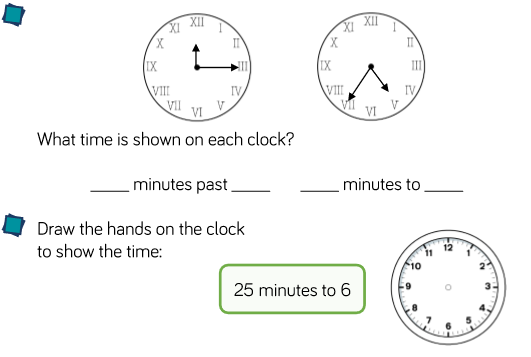 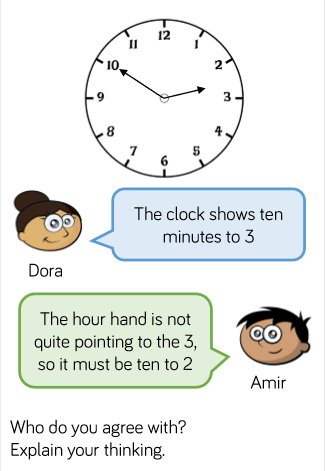 